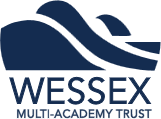 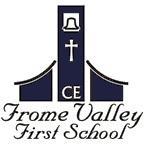 22nd March 2024Dear Parents,  We are planning to take Years 1 and 2 to Lorton Meadows, in Weymouth, on Wednesday 15th May. Whilst there, the children will take part in several activities including pond dipping and bug hunting. For the day, children can wear old play clothes but MUST wear long trousers, a long sleeved top and appropriate footwear (e.g. old trainers). Essentially all areas of the body including arms, legs and feet need to be covered. This is due to the risk of tics in the area. They will also need a sun hat or raincoat/wellington boots depending on the weather on the day.Please note that on return we do advise parents to check children for tics and act accordingly. You have the option of ordering an away day packed lunch or providing your own disposable packed lunch. The lunch provided by Local Food Links will consist of: Filled roll (cheese, tuna mayo or ham), a piece of fruit, a vegetable item, yoghurt, homemade cake or flapjack. You will need to provide a drink.Children will return to school to go home at the normal time of 3.15pm. The cost of the trip is £8.00. This is an equal share of all costs for the visit. All payments need to be made via Schoolcomms (school gateway). This is also where you will give consent for your child to take part in the trip. If you are in receipt of ‘Pupil Premium’ and would like to use your allowance towards the cost of the trip, please speak to the school office. We are also looking for a couple of parent helpers to help with the trip. If you can help, please get in touch.Thank youMrs Ashby and Miss Dixon 